Dne 7. 9. FV provedl kontrolu hospodaření ZŠ a MŠ Psáry, při které nalezl formální chyby v účetních dokladech, které byly v průběhu kontroly odstraněny. Dne 7. 9. FV provedl kontrolu hospodaření Obce Psáry za období březen až květen 2015, při které nenalezl žádné nedostatky. FV se vyjadřoval ke smlouvě s H-Rekultivace (pobytová louka).Dále byl seznámen na OÚ se stavem pohledávek po splatnosti (je součástí Zápisu z jednání FV), které mají stále klesající tendenci. V případě pohledávky za nájemné FV minule doporučoval nechat právníkem posoudit vymahatelnost těchto pohledávek a stanovit postup dalšího vymáhání, což paní Šimková provedla.Na svém jednání dne 9. 9. FV projednával tyto body:Cash FlowStav na účtech k 31. 8. 2014 činil +24.246 tis. Kč. Plán CF nám byl předložen. Propad daňových příjmů se zastavil, vracíme se k příjmům srovnatelných s loňským rokem a znovu tedy má smysl uvažovat nad nějakou lepší formou zhodnocení volných prostředků.FV považuje strategii nákupu pro obec do budoucna vhodných pozemků (při ceně obvyklé nebo nižší) za správnou. ZŠ a MŠ PsáryFV vedl diskusi nad některými problémy, které existují a jejichž vyřešení budou stát obec nemálo úsilí a finančních prostředků. FV byl informován o rozhodnutí Nejvyššího soudu, který zrušil rozsudek Krajského soudu a potvrdil neplatnost odvolání Mgr. Trůblové (písemné vyhotovení rozsudku jsme neobdrželi). FV není známo, zda již byla kontaktována paní Mgr. Trůblová.FV dále sdělil svůj názor k dohodě mezi obcí, školou a RC Klubíčko ve věci dodávání jídla (jen obědy, 30 Kč/oběd, várnice v majetku školy). FV žádá o zaslání skenu třístranné dohody za minulý kalendářní rok. FV se domnívá, že i přes objektivní propad demografické křivky je pro obec výhodné Klubíčko nadále zachovat. FV doporučuje škole zpracovat kalkulaci na jednu dětskou porci pro „cizí strávníky“.FV dále tlumočil obci žádost školy o zajištění:oplocení a branky na dětském hřišti u objektu MŠ na adrese Pražská 155. oprava komunikace před budovou MŠ na téže adrese (výtluky, poškozený asfaltový povrch).FV současně doporučuje jak vedení ZŠ a MŠ, tak vedení obce Psáry, zlepšit vzájemnou informovanost a kulturu komunikace. Technické Služby VestecFV v mezidobí (1. 7. a 21. 7.) navštívil areál, jejich pojetí řízení sběrného dvora a Technických služeb je velmi inspirativní. Měli jsme možnost nahlédnout i do výkaznictví a pochopit důvody existence TS. Při tom jsme však narazili na problém ohodnocení hodnoty společnosti a zpochybnili jsme představu Obce Vestec k mechanismu přistoupení. Tato situace může zásadně ohrozit naše představy fungování našeho odpadového hospodářství na začátku roku 2016, protože pokud nepřistoupíme (a za daného stavu věcí přistoupit dle našeho názoru nemůžeme), tak máme problém se svozem odpadu. Nyní čekáme na návrh smlouvy o přistoupení, tudíž to není v naší moci a to není dobře. FV proto doporučuje vedení obce vypracovat analýzu, do kdy je nutné mít shodu v mechanismu přistoupení a od jakého data je nutné pracovat s variantou nepřistoupení.Práce do budoucnaFV bude spolupracovat při inventarizaci v ZŠ a MŠ Psáry, při aktualizaci směrnic ZŠ a MŠ (zejména ing. Čihák).FV musí do konce roku zpřesnit analýzu odpadového hospodářství a bude nápomocen při procesu připojování do TS Vestec (Dolnobřežansko).       ing. Antonín Rakpředseda finančního výboru Obec Psáry a Dolní Jirčany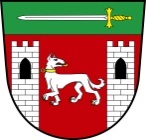 